Symptoms as metaphors: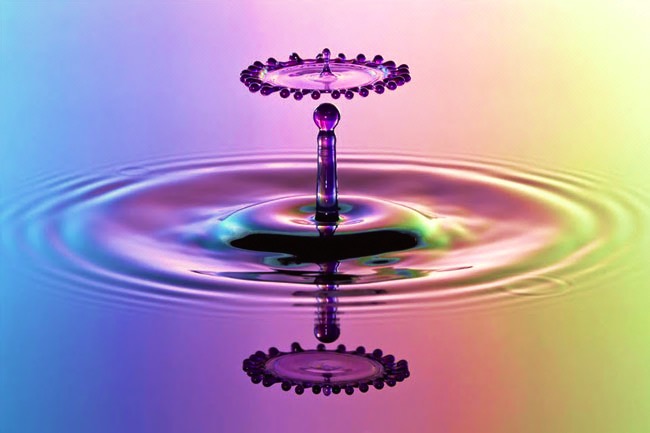 Energy Psychology, TCC and serious physical illnessesOctober 10–11, 2015Workshop with Dr Larry Burk and Yves WauthierTranslation English-FrenchAre you having clients with autoimmune or idiopathic illnesses? Or would you like to broaden your practice?
MS, ALS, SLE, RA, Frozen shoulder, chronic bronchitis and sinusitis etc.We are excited to present to youThe work of Larry Burk, MD, CEHP, a holistic radiologist and co-founder of Duke Integrative Medicine, specialising in EFT and hypnosis, and Yves Wauthier, president of APEC and co-creator of the new Psychotherapy approach of “Clinical Energy Psychology”A unique opportunity of medical-psychotherapeutic cooperationA new way of looking at and approaching so called “untreatable” illnesses using tailor made Energy Psychology protocolss’inscrireInformation:  info@therapeutia.com  or+32 (0) 2 640 60 69Symptoms as metaphorsEnergy Psychology for serious physical illnessesWhy participate ?When talking about autoimmune and idiopathic illnesses such as MS, ALS, SLE, RA, Frozen shoulder, chronic bronchitis and sinusitis etc. doctors do not know the underlying causes to these pathologies. They prescribe anti-inflammatory medication that will alleviate the symptoms but not cure. As Psychologists, Psychotherapists, Energy psychology practitioners we can widen our field of practice by offering help to clients who are looking for other origins and causes of such serious illnesses and wishing to open new pathways of healing. This workshop will also provide us with arguments to present to the medical counterparts in order to be able to establish a more beneficial exchange with them and better collaboration between psychotherapists and clinicians and the medical profession. This workshop is designed for professionals – psychologists, psychotherapists, medical doctors, energy psychology practitioners, practitioners of counselling and coaching and students in these fields. It is also made for persons suffering from the described illnesses who are looking for new approaches to finding the origines of their sickness and for treating them in a holistic approach.Ulrike Weissenbacher, Energy Psychology Coordinator Therapeutia, Psychotherapy training institute Brussels
What to expectLarry Burk and Yves Wauthier will Present the underlying medical and psychospiritual causes 
for diseases of unknown etiology such as allergic, autoimmune and neurological disordersPresent case studies and accompanying MRI/CT scansPresent the practical approaches 
using EFT, Remap, IFS, and Logosynthesis Give live demo sessionsProvide you with concrete protocols Give you the opportunity for sessions with your clients and/or supervision sessionsYou can invite and register your clients for a demo session (they should bring along their X-rays on a disc) orYou can bring cases for supervision (role play of therapist and client with live supervision) Serious illnesses - Symbolic diseasesSymptoms can be thought of as sacred messengers from our unconscious that attempt to bring psychospiritual imbalances in our lives to our attention for healing. Diseases of unknown etiology such as allergic, autoimmune and neurological disorders are often symbolic illnesses where the life stories of patients are expressed directly in their bodies. Chinese five element theory is useful in understanding this process. Once these metaphors are recognized they can be transformed using EFT (Emotional Freedom Techniques) and imagery.Chinese five element theory has offered metaphorical connections between physical organs and emotions for centuries. Louise Hay has popularized the interpretation of symptoms as metaphors. However, psychosomatic medical research has largely been abandoned in the modern era with the exception of psychoneuroimmunology. Recently, the concept of symbolic illnesses has been explored by clinical immunologist/psychiatrist Brian Broom, and he has developed a mind-body training program to train clinicians in New Zealand to think symbolically. The most common example of a symbolic disease from the Chinese five elements perspective is chronic sinusitis and bronchitis due to unresolved grief which Louise Hay has also included among her metaphors. Dr. Broom offers case reports of chronic urticaria and rheumatoid arthritis due to frustration trapped under the skin and in the joints. Allergies can also have a similar symbolic etiology. Physician Gabor Mate concluded that ALS is the body’s ultimate way of saying no when a patient cannot due to ingrained patterns related to childhood trauma.  Who are the speakers?Dr. Larry Burk, MD, CEHP is a holistic physician specializing in EFT, dreamwork and hypnosis. He was an Associate Professor of Radiology at Duke University Medical Center and Director of Education at the Duke Center for Integrative Medicine until 2004 when he started Healing Imager, PC. In 1998, he completed the UCLA Medical Acupuncture for Physicians Course and was co-author of “Physicians’ ethical obligations regarding alternative medicine” in JAMA. In 2002, he learned EFT and has trained with Gary Craig and Dr. Carol Look. He is a Certified Energy Health Practitioner and is also certified in clinical hypnosis. Dr. Burk’s paper “Single session EFT for stress-related symptoms after motor vehicle accidents” was published in the Energy Psychology Journal in 2010.  His book Let Magic Happen: Adventures in Healing with a Holistic Radiologist was published in 2012.Yves Wauthier-Freyman is Co-founder of the Training Institute for Psychotherapy Therapeutia, he is currently president of APEC: French Association of Clinical Energy Psychology (www.energypsy.org), he is also representative of ACEP (Association for Comprehensive Energy Psychology) for Belgium and Luxembourg. He chairs the International Institute of Energy Psychology and Applied Clinical Approaches (IIPECA - www.iipeca.com). He regularly organizes trainings of Energy Psychology certified by APEC or EFT Universe, the International Institute Logosynthèse or TATlife in Europe (Belgium, Switzerland, France, Luxembourg, Italy) and the USA, and Australia. He is certified trainer of ten different therapeutic tools and methods.Methods that will be usedIn the course of these two days you will receive protocols that are tailored for working with clients suffering from diseases of unknown ethology such as allergic, autoimmune and neurological disorders that will be based on Remap, Logosynthesis and IFS.The Methods being used
Transforming Symptoms as Metaphors: www.letmagichappen.com/blog/entry/transforming_symptoms_as_metaphorsEDANVIR meridian tapping:  A modification of EFT including breathwork, shaking and imagery.www.letmagichappen.com/blog/entry/utilize_the_entire_edanvir_tapping_protocol_for_eft www.larryburkmd.com REMAP® 
Reed Eye Movement Acupressure PsychotherapyREMAP® is supported by academic studies and presents itself as a credible scientific method, using a rigorous protocol. This is an extremely powerful and fast protocol using acupressure points that are the most scientifically documented.You can discover this method in a demo video:http://www.remap.be/exemple-de-session-remap/www.remap.beLogosynthesis The Psychologist Dr. Willem Lammers has combined ancient knowledge and modern theory to create a new model of psychotherapy, guided change, personal and spiritual development. Logosynthesis uses the manifesting power of words and phrases to resolve negative beliefs, to let go of fear and trauma, and to lift the burden of grief or physical pain.

You can discover this method in a demo video:http://yves-wauthier.com/videos-ressources/ www.logosynthesis.netPurpose of the event
The speakers will present you with sound scientific and theoretical background, results of their longstanding practice in the field and concrete case stories. We offer you the opportunity to improve your knowledge and practical approaches in working with clients suffering from symbolic immune and autoimmune diseases. The newly acquired knowledge will allow you to confidently widen your clientele by addressing doctors and clients suffering from such serious illnesses.Who is this event designed for?
Psychologists, psychotherapists, physicians, practitioners of energy psychology and practitioners in counselling and coaching. It also addresses persons suffering from the above illnesses and in search of new approaches to their illness.	 
PRACTICAL INFORMATIONRegistration
Workshop October 10 – 11Quick registration within 48 hours: 	€ 227 Early bird – within 1 week: 			€ 297 Full registration fee: 				€ 347If you would like to register one of your clients for demo sessions, please write to : info@therapeutia.com. The selection will be made by the speakers.The address of the premises will be announced soon.